Муниципальное автономное общеобразовательное учреждение – средняя общеобразовательная школа № 4 город Асино Томской областиРАБОЧАЯ ПРОГРАММА ВОСПИТАНИЯ г.Асино, 2023Пояснительная записка.Рабочая программа воспитания для образовательных организаций (далее – Программа воспитания) служит основой для разработки рабочей программы воспитания ООП СОО. Программа воспитания основывается на единстве и преемственности образовательного процесса всех уровней общего образования, соотносится с рабочими программами воспитания для образовательных организаций дошкольного и среднего профессионального образования.Программа воспитания:предназначена для планирования и организации системной воспитательной деятельности в образовательной организации;разрабатывается и утверждается с участием коллегиальных органов управления образовательной организацией, в том числе советов обучающихся, советов родителей (законных представителей);реализуется в единстве урочной и внеурочной деятельности, осуществляемой совместно с семьёй и другими участниками образовательных отношений, социальными институтами воспитания;предусматривает приобщение обучающихся к российским традиционным духовным ценностям, включая ценности своей этнической группы, правилам и нормам поведения, принятым в российском обществе на основе российских базовых конституционных норм и ценностей;предусматривает историческое просвещение, формирование российской культурной и гражданской идентичности обучающихся.Программа воспитания включает три раздела: целевой, содержательный, организационный.При разработке или обновлении рабочей программы воспитания её содержание, за исключением целевого раздела, может изменяться в соответствии с особенностями образовательной организации: организационно-правовой формой, контингентом обучающихся и их родителей (законных представителей), направленностью образовательной программы, в том числе предусматривающей углублённое изучение отдельных учебных предметов, учитывающей этнокультурные интересы, особые образовательные потребности обучающихся.Целевой раздел. Содержание воспитания обучающихся в образовательной организации определяется содержанием российских базовых (гражданских, национальных) норм и ценностей, которые закреплены в Конституции Российской Федерации. Эти ценности и нормы определяют инвариантное содержание воспитания обучающихся. Вариативный компонент содержания воспитания обучающихся включает духовно-нравственные ценности культуры, традиционных религий народов России. Воспитательная деятельность в общеобразовательной организации планируется и осуществляется в соответствии с приоритетами государственной политики в сфере воспитания. Приоритетной задачей Российской Федерации в сфере воспитания детей является развитие высоконравственной личности, разделяющей российские традиционные духовные ценности, обладающей актуальными знаниями и умениями, способной реализовать свой потенциал в условиях современного общества, готовой к мирному созиданию и защите Родины. 1.1.Цель и задачи воспитания обучающихся.Цель воспитания обучающихся в образовательной организации: развитие личности, создание условий для самоопределения и социализации на основе традиционных российских ценностей (жизни, достоинства, прав и свобод человека, патриотизма, гражданственности, служения Отечеству и ответственности за его судьбу, высоких нравственных идеалов, крепкой семьи, созидательного труда, приоритета духовного над материальным, гуманизма, милосердия, справедливости, коллективизма, взаимопомощи и взаимоуважения, исторической памяти и преемственности поколений, единства народов Россииˡ), а также принятых в российском обществе правил и норм поведения в интересах человека, семьи, общества и государства.Задачи воспитания обучающихся в образовательной организации: усвоение обучающимися знаний норм, духовно-нравственных ценностей, традиций, которые выработало российское общество (социально значимых знаний); формирование и развитие личностных отношений к этим нормам, ценностям, традициям (их освоение, принятие); приобретение соответствующего этим нормам, ценностям, традициям социокультурного опыта поведения, общения, межличностных социальных отношений, применения полученных знаний; достижение личностных результатов освоения общеобразовательных программ в соответствии с ФГОС СОО.Личностные результаты освоения обучающимися образовательных программ включают: осознание российской гражданской идентичности; сформированность ценностей самостоятельности и инициативы; готовность обучающихся к саморазвитию, самостоятельности и личностному самоопределению; наличие мотивации к целенаправленной социально значимой деятельности; сформированность внутренней позиции личности как особого ценностного отношения к себе, окружающим людям и жизни в целом. Воспитательная деятельность в образовательной	 организации планируется и осуществляется на основе аксиологического, антропологического, культурно-исторического, системно-деятельностного, личностно-ориентированного подходов и с учётом принципов воспитания: гуманистической направленности воспитания, совместной деятельности детей и взрослых, следования нравственному примеру, безопасной жизнедеятельности, инклюзивности, возрастосообразности.1.2.Направления воспитания. Программа воспитания реализуется в единстве учебной и воспитательной деятельности образовательной организации по основным направлениям воспитания в соответствии с ФГОС СОО и отражает готовность обучающихся руководствоваться ценностями и приобретать первоначальный опыт деятельности на их основе, в том числе в части:             Гражданского воспитания, способствующего формированию российской гражданской идентичности, принадлежности к общности граждан Российской Федерации, к народу России как источнику власти в Российском государстве и субъекту тысячелетней российской государственности, уважения к правам, свободам и обязанностям гражданина России, правовой и политической культуры.               Патриотического воспитания, основанного на воспитании любви к родному краю, Родине, своему народу, уважения к другим народам России; историческое просвещение, формирование российского национального исторического сознания, российской культурной идентичности._________________ˡПункт 5 Основ государственной политики по сохранению и укреплению традиционных российских духовно-нравственных ценностей, утвержденных Указом Президента Российской Федерации от 9 ноября 2022 г. № 809. Духовно-нравственного воспитания на основе духовно-нравственной культуры народов России, традиционных религий народов России, формирование традиционных российских семейных ценностей; воспитание честности, доброты, милосердия, справедливости, дружелюбия и взаимопомощи, уважения к старшим, к памяти предков.Эстетического воспитания, способствующего формированию эстетической культуры на основе российских традиционных духовных ценностей, приобщения к лучшим образцам отечественного и мирового искусства. Физического воспитания, ориентированного на формирование культуры здорового образа жизни и эмоционального благополучия – развитие физических способностей с учётом возможностей и состояния здоровья, навыков безопасного поведения в природной и социальной среде, чрезвычайных ситуациях. Трудового воспитания, основанного на воспитании уважения к труду, трудящимся, результатам труда (своего и других людей), ориентации на трудовую деятельность, получение профессии, личностное самовыражение в продуктивном, нравственно достойном труде в российском обществе, достижение выдающихся результатов в профессиональной деятельности. Экологического воспитания, способствующего формированию экологической культуры, ответственного, бережного отношения к природе, окружающей среде на основе российских традиционных духовных ценностей, навыков охраны, защиты, восстановления природы, окружающей среды. Ценности научного познания, ориентированного на воспитание стремления к познанию себя и других людей, природы и общества, к получению знаний, качественного образования с учётом личностных интересов и общественных потребностей. Целевые ориентиры результатов воспитания. Требования к личностным результатам освоения обучающимися ООП СОО установлены ФГОС СОО.На основании этих требований в данном разделе представлены целевые ориентиры результатов в воспитании, развитии личности обучающихся, на достижение которых должна быть направлена деятельность педагогического коллектива для выполнения требований ФГОС СОО. Целевые ориентиры определены в соответствии с инвариантным содержанием воспитания обучающихся на основе российских базовых (гражданских, конституциональных) ценностей, обеспечивают единство воспитания, воспитательного пространства. Целевые ориентиры результатов воспитания на уровне среднего общего образования.Гражданское воспитание: осознанно выражающий свою российскую гражданскую принадлежность (идентичность) в поликультурном, многонациональном и многоконфессиональном российском обществе, в мировом сообществе; сознающий своё единство с народом России как источником власти и субъектом тысячелетней российской государственности, с Российским государством, ответственность за его развитие в настоящем и будущем на основе исторического просвещения, сформированного российского национального исторического сознания; проявляющий готовность к защите Родины, способный аргументированно отстаивать суверенитет и достоинство народа России и Российского государства, сохранять и защищать историческую правду; ориентированный на активное гражданское участие на основе уважения закона и правопорядка, прав и свобод сограждан; осознанно и деятельно выражающий неприятие любой дискриминации по социальным, национальным, расовым, религиозным признакам, проявлений экстремизма, терроризма, коррупции, антигосударственной деятельности;обладающий опытом гражданской социально значимой деятельности (в ученическом самоуправлении, волонтёрском движении, экологических, военно-патриотических и другие объединениях, акциях, программах).Патриотическое воспитание: выражающий свою национальную, этническую принадлежность, приверженность к родной культуре, любовь к своему народу; сознающий причастность к многонациональному народу Российской Федерации, Российскому Отечеству, российскую культурную идентичность; проявляющий деятельное ценностное отношение к историческому и культурному наследию своего и других народов России, традициям, праздникам, памятникам народов, проживающих в родной стране – России; проявляющий уважение к соотечественникам, проживающим за рубежом, поддерживающий их права, защиту их интересов в сохранении российской культурной идентичности.Духовно-нравственное воспитание: проявляющий приверженность традиционным духовно-нравственным ценностям, культуре народов России с учётом мировоззренческого, национального, конфессионального самоопределения; действующий и оценивающий своё поведение и поступки, поведение и поступки других людей с позиций традиционных российских духовно-нравственных ценностей и норм с осознанием последствий поступков, деятельно выражающий неприятие антигуманных и асоциальных поступков, поведения, противоречащих этим ценностям; проявляющий уважение к жизни и достоинству каждого человека, свободе мировоззренческого выбора и самоопределения, к представителям различных этнических групп, религий народов России, их национальному достоинству и религиозным чувствам с учётом соблюдения конституционных прав и свобод всех граждан; понимающий и деятельно выражающий ценность межнационального, межрелигиозного согласия людей, народов в России, способный вести диалог с людьми разных национальностей, отношения к религии и религиозной принадлежности, находить общие цели и сотрудничать для их достижения; ориентированный на создание устойчивой семьи на основе российских традиционных семейных ценностей, понимания брака как союза мужчины и женщины для создания семьи, рождения и воспитания в семье детей, неприятия насилия в семье, ухода от родительской ответственности; обладающий сформированными представлениями о ценности и значении в отечественной и мировой культуре языков и литературы народов России, демонстрирующий устойчивый интерес к чтению как средству познания отечественной и мировой духовной культуры.Эстетическое воспитание: выражающий понимание ценности отечественного и мирового искусства, российского и мирового художественного наследия; проявляющий восприимчивость к разным видам искусства, понимание эмоционального воздействия искусства, его влияния на поведение людей, умеющий критически оценивать это влияние; проявляющий понимание художественной культуры как средства коммуникации и самовыражения в современном обществе, значения нравственных норм, ценностей, традиций в искусстве; ориентированный на осознанное творческое самовыражение, реализацию творческих способностей в разных видах искусства с учётом российских традиционных духовных и нравственных ценностей, на эстетическое обустройство собственного быта. Физическое воспитание, формирование культуры здоровья и эмоционального благополучия: понимающий и выражающий в практической деятельности ценность жизни, здоровья и безопасности, значение личных усилий в сохранении и укреплении своего здоровья и здоровья других людей; соблюдающий правила личной и общественной безопасности, в том числе безопасного поведения в информационной среде;выражающий на практике установку на здоровый образ жизни (здоровое питание, соблюдение гигиены, режим занятий и отдыха, регулярную физическую активность), стремление к физическому совершенствованию, соблюдающий и пропагандирующий безопасный и здоровый образ жизни; проявляющий сознательное и обоснованное неприятие вредных привычек (курения, употребления алкоголя, наркотиков, любых форм зависимостей), деструктивного поведения в обществе и цифровой среде, понимание их вреда для физического и психического здоровья; демонстрирующий навыки рефлексии своего состояния (физического, эмоционального, психологического), состояния других людей с точки зрения безопасности, сознательного управления своим эмоциональным состоянием; развивающий способности адаптироваться к стрессовым ситуациям в общении, в разных коллективах, к меняющимся условиям (социальным, информационным, природным).Трудовое воспитание: уважающий труд, результаты труда, трудовые и профессиональные достижения своих земляков, их вклад в развитие своего поселения, края, страны, трудовые достижения российского народа; проявляющий способность к творческому созидательному социально значимому труду в доступных по возрасту социально-трудовых ролях, в том числе предпринимательской деятельности в условиях самозанятости или наёмного труда; участвующий в социально значимой трудовой деятельности разного вида в семье, общеобразовательной организации, своей местности, в том числе оплачиваемом труде в каникулярные периоды, с учётом соблюдения законодательства Российской Федерации; выражающий осознанную готовность к получению профессионального образования, к непрерывному образованию в течение жизни как условию успешной профессиональной и общественной деятельности; понимающий специфику трудовой деятельности, регулирования трудовых отношений, самообразования и профессиональной самоподготовки в информационном высокотехнологическом обществе, готовый учиться и трудиться в современном обществе; ориентированный на осознанный выбор сферы трудовой, профессиональной деятельности в российском обществе с учётом личных жизненных планов, потребностей своей семьи, общества.Экологическое воспитание: демонстрирующий в поведении сформированность экологической культуры на основе понимания влияния социально-экономических процессов на природу, в том числе на глобальном уровне, ответственность за действия в природной среде; выражающий деятельное неприятие действий, приносящих вред природе; применяющий знания естественных и социальных наук для разумного, бережливого природопользования в быту, общественном пространстве; имеющий и развивающий опыт экологически направленной, природоохранной, ресурсосберегающей деятельности, участвующий в его приобретении другими людьми. Ценности научного познания: деятельно выражающий познавательные интересы в разных предметных областях с учётом своих интересов, способностей, достижений; обладающий представлением о современной научной картине мира, достижениях науки и техники, аргументированно выражающий понимание значения науки в жизни российского общества, обеспечении его безопасности, гуманитарном, социально-экономическом развитии России; демонстрирующий навыки критического мышления, определения достоверной научной информации и критики антинаучных представлений; развивающий и применяющий навыки наблюдения, накопления и систематизации фактов, осмысления опыта в естественно-научной и гуманитарной областях познания, исследовательской деятельности.Содержательный раздел. 2.1.Уклад образовательной организации. Уклад МАОУ-СОШ №4 обеспечивает школьникам включенность в сложный мир ценностей, традиций, социально-культурных практик. Он создает условия, когда ребенок не готовится к жизни, а живет, решает значимые и для себя, и для других задачи, актуализирует получаемые знания и формируемые умения, приобретает необходимый практический опыт. С одной стороны, уклад школьной жизни открыт для конструктивного взаимодействия с социумом, с другой – достаточно автономен и постоянен, для того, чтобы у обучающихся была возможность выстраивания своего внутреннего мира средствами и способами, имеющимися в образовательном пространстве.Город Асино – административный центр Асиновского района Томской области, имеющий уникальные ресурсы для формирования и развития личности каждого ребенка. Школа №4 находится в центре города Асино. Асиновская неполная школа была открыта 1 сентября 1933г. Состояла из трёх классных комнат, ученики учились в две смены. В ней работало два учителя. В 1934г. вводится семилетнее обучение, и школа переходит в новое двухэтажное здание по улице Советской. Первый директор школы №4 с 1935г - Уланов Илья Афанасьевич, ветеран ВОВ. Первый выпуск состоялся в 1935г. В 1936 г. открывается новое здание по ул. Ивана Буева – ныне школа № 4, тогда Асиновская средняя школа размещалась в нём до 1969 г. С 1969 года школа №4 размещается в современном трёхэтажном здании по улице Ивана Буева, 38.За долгие годы школа выпустила много достойных людей, среди них:  Данильчук Н.А. – Глава Асиновского района, Самодуров Е.Н. - первый заместитель Главы администрации Асиновского района по обеспечению жизнедеятельности и безопасности, Толкачёва Т.В. – заместитель Главы администрации Асиновского района по управлению делами, заместитель Главы администрации Асиновского района, Сух Т.В. - заместитель Главы администрации Асиновского района по экономике и финансам, Булыгина О.В. – заместитель Главы администрации Асиновского района по социальным вопросам, Костенков А.Г. - Глава Асиновского городского поселения и многие другие. МАОУ-СОШ №4 является средней общеобразовательной школой, численность обучающихся составляет 1063 человек, численность педагогического коллектива – 51 человек. В школе 38 классов-комплектов. Школа работает в две смены по шестидневной рабочей неделе. Начало занятий с 08.00 часов, продолжительность учебных занятий 40 минут. Организационная структура школы объединяет три ступени обучения, обеспечивающие эффективность учебного процесса:	I ступень – начальная школа, 1 – 4 классы, 4 года обучения	II ступень – основная школа, 5 – 9 классы, 5 лет обучения	III ступень – средняя школа, 10 – 11 классы, 2 года обучения.Школа оснащена средствами обучения и воспитания для реализации основных образовательных программ. Каждый учебный кабинет оборудован АРМ учителя с выходом в Интернет. Для обучающихся, а также педагогических работников организован свободный доступ к информационным системам в течение рабочего времени в кабинете информатики и библиотеке с целью поиска информации, оформления работ, создания фильмов и презентаций, проведения классных часов, научно-практических конференций, родительских собраний и других мероприятий с использованием ИКТ. С 1 сентября 2020 года в школе началось внедрение «Цифровой образовательной среды» (ЦОС) в рамках национального проекта «Образование». На базе школы создано структурное подразделение Центр образования цифрового и гуманитарного профилей Точка Роста.В 10-11 классах реализуется профильное обучение. Профильное обучение, как средство дифференциации и индивидуализации, позволяет более полно учитывать интересы, склонности и способности обучающихся, создавать условия для образования старшеклассников в соответствии с их интересами и намерениями в отношении продолжения образования, существенно расширяет возможности выстраивания старшеклассниками индивидуальной образовательной траектории и позволяет учитывать конкретный образовательный заказ обучающихся и их родителей. «Миссия» школы – создание условий для развития самостоятельной, активно развивающейся творческой личности, способной к адаптации и самореализации в современном обществе.Современная школа - это социально-педагогическая система, взаимодействующая с немалым числом организаций, предприятий, учреждений.В результате сотрудничества с социальными партнерами создана атмосфера взаимопонимания и доверительных отношений между родителями, педагогами и детьми; создается благоприятная эмоциональная атмосфера для формирования единого образовательного пространства; обеспечивается совместный успех в деле воспитания и обучения детей. Школой налажена прочная связь с организациями района: центром творчества детей и молодежи, детской юношеской спортивной школой, районным культурным центром, библиотечно-эстетическим центром, редакциями газет «Образ жизни» и «Диссонанс», отделом профилактики по делам несовершеннолетних, ГИБДД. Осуществляется социальное партнерство с учреждением профессионального образования - Асиновским техникумом промышленной индустрии и сервиса, а также с учреждениями областного центра: РЦРО, ТОИПКРО, ТГУ, СибГМУ, Кванториум и другими.Обучающиеся школы принимают активное участие в конкурсах, олимпиадах, научно-практических конференциях и других событиях различных уровней.На базе школы ежегодно проходят семинары, мастер-классы для педагогов, школа обменивается опытом с другими учебными заведениями не только района, но и региона. В рамках Ресурсно-внедренческого центра инноваций и областной стажировочной площадки проводятся образовательные события регионального уровней (слеты, викторины, семинары, стажировки, конференции и др.). Приоритетом воспитательной работы школы является патриотическое воспитание, уклад школьной жизни основан на духовно-нравственных традициях и поэтому в школе организованы объединения патриотической направленности.В школе функционируют отряды: Юный страж порядка, отряд волонтеров, Юные инспектора движения, Дружина юного пожарного. Работает школьный краеведческий уголок. Школа - постоянный победитель и призер районных событий: конференции «Мир вокруг нас», слета экологов и биологов, экологического фестиваля, марша парков, онкурса «Сам себе спасатель», победитель районной и неоднократно участник областной военно-спортивной игры «Зарница» и конкурса «Безопасное колесо».В образовательном учреждении работает Центр гражданского образования, слушатели которого активно участвуют в мероприятиях Сибирской молодежной Ассамблеи, становятся участниками муниципальных и региональных образовательных событий.Наиболее значимыми традиционными делами, событиями, мероприятиями, составляющие основу воспитательной системы нашей школы являются:1.Слёты лучших учащихся.2. Встречи с ветеранами.3. Смотры песни и строя.4. Осенние балы, новогодние праздники, посвящение в старшеклассники, посвящение в первоклассники, вечера встреч и выпускные.5. Озеленение школы, территории школы и другие традиции.К наиболее значимым для воспитания проектам и программам, в которых школа активно участвует можно отнести:- проект «Орлята России», программа направлена на достижение национальных целей Российской Федерации, создание условий воспитания социально ответственной личности учащихся начальной школы общеобразовательных организаций. -конкурс «Большая перемена», цель конкурса: формирование сообщества школьников с активной жизненной позицией, лидеров мнений, которые не боятся проявлять себя, учиться новому и менять мир лучшему среди сверстников в своей группе, школе, стране. - Всероссийский проект «Разговор о важном», посвященного самым различным темам, волнующим современных ребят. Центральными темами «Разговоров о важном» станут патриотизм и гражданское воспитание, историческое просвещение, нравственность, экология и др. Существующая система дополнительного образования обеспечивает сотрудничество обучающихся разных возрастов и педагогов. Особенно в разновозрастных объединениях (газета «Школьная вселенная», радиопередача «Школьный вестник», школьное телевидение «4 X 4» и др.) ребята могут проявить свою инициативу, самостоятельность, лидерские качества, умение работать в коллективе, учитывая интересы других. Принцип открытости системы, совместная работа школы, семьи, других социальных институтов, учреждений культуры направлена также на обеспечение каждому ребёнку максимально благоприятных условий для духовного, интеллектуального и физического развития, удовлетворения его творческих и образовательных потребностей. Анализ современного состояния образовательной системы школы позволил определить ее основные преимущества:- значительный авторитет школы в окружающем социуме и среди образовательных учреждений района и области;- педагогический коллектив, мотивированный на работу по развитию образовательного учреждения;- инновационная деятельность школы;- значительное количество педагогов, стремящихся к саморазвитию;-использование в образовательном процессе современных образовательных технологий.Несмотря на все достижения в школе еще остаются проблемные зоны. Это, прежде всего, проблема кадровых ресурсов. В школе есть эмблема и девиз «Школа № 4 - лучшая в городе и в целом мире».2.2.Виды, формы и содержание воспитательной деятельности Реализация воспитательного потенциала осуществляется через: Модуль Урочная деятельность.Реализация школьными педагогами воспитательного потенциала урока предполагает следующее:установление доверительных отношений между учителем и его учениками, способствующих позитивному восприятию учащимися требований и просьб учителя, привлечению их внимания к обсуждаемой на уроке информации, активизации их познавательной деятельности;побуждение школьников соблюдать на уроке общепринятые нормы поведения, правила общения со старшими (учителями) и сверстниками (школьниками), принципы учебной дисциплины и самоорганизации; привлечение внимания школьников к ценностному аспекту изучаемых на уроках явлений, организация их работы с получаемой на уроке социально значимой информацией – инициирование ее обсуждения, высказывания учащимися своего мнения по ее поводу, выработки своего к ней отношения; использование воспитательных возможностей содержания учебного предмета через демонстрацию детям примеров ответственного, гражданского поведения, проявления человеколюбия и добросердечности, через подбор соответствующих текстов для чтения, задач для решения, проблемных ситуаций для обсуждения в классе;применение на уроке интерактивных форм работы учащихся: интеллектуальных игр, стимулирующих познавательную мотивацию школьников; дидактического театра, где полученные на уроке знания обыгрываются в театральных постановках; дискуссий, которые дают учащимся возможность приобрести опыт ведения конструктивного диалога; групповой работы или работы в парах, которые учат школьников командной работе и взаимодействию с другими детьми;включение в урок игровых процедур, которые помогают поддержать мотивацию детей к получению знаний, налаживанию позитивных межличностных отношений в классе, помогают установлению доброжелательной атмосферы во время урока;   организация шефства мотивированных и эрудированных учащихся над их неуспевающими одноклассниками, дающего школьникам социально значимый опыт сотрудничества и взаимной помощи;инициирование и поддержка исследовательской деятельности школьников в рамках реализации ими индивидуальных и групповых исследовательских проектов, что даст школьникам возможность приобрести навык самостоятельного решения теоретической проблемы, навык генерирования и оформления собственных идей, навык уважительного отношения к чужим идеям, оформленным в работах других исследователей, навык публичного выступления перед аудиторией, аргументирования и отстаивания своей точки зрения.Модуль Внеурочная деятельностьВоспитание на занятиях школьных курсов внеурочной деятельности осуществляется преимущественно через:вовлечение школьников в интересную и полезную для них деятельность, которая предоставит им возможность самореализоваться в ней, приобрести социально значимые знания, развить в себе важные для своего личностного развития социально значимые отношения, получить опыт участия в социально значимых делах; формирование в кружках, секциях, клубах и т.п. детско-взрослых общностей, которые могли бы объединять детей и педагогов общими позитивными эмоциями и доверительными отношениями друг к другу; создание в детских объединениях традиций, задающих их членам определенные социально значимые формы поведения; поддержку в детских объединениях школьников с ярко выраженной лидерской позицией и установкой на сохранение и поддержание накопленных социально значимых традиций;поощрение педагогами детских инициатив и детского самоуправления.Реализация воспитательного потенциала курсов внеурочной деятельности происходит в рамках следующих выбранных школьниками ее видов:курсы, занятия исторического просвещения, патриотической, гражданско-патриотической, военно-патриотической, краеведческой, историко-культурной направленности;курсы, занятия духовно-нравственной направленности по религиозным культурам народов России, основам духовно-нравственной культуры народов России, духовно-историческому краеведению;курсы, занятия познавательной, научной, исследовательской, просветительской направленности;курсы, занятия экологической, природоохранной направленности; курсы, занятия в области искусств, художественного творчества разных видов и жанров;курсы, занятия оздоровительной и спортивной направленности.Модуль Основные школьные делаШкольные дела – это главные традиционные общешкольные дела, в которых принимает участие большая часть школьников и которые обязательно планируются, готовятся, проводятся и анализируются совместно педагогами и детьми. Для этого в образовательной организации используются следующие формы работы:общешкольные праздники – ежегодно проводимые творческие (театрализованные, музыкальные, литературные и т.п.) дела, связанные со значимыми для детей и педагогов знаменательными датами и в которых участвуют все классы школы: -День Учителя (поздравление учителей, концертная программа, подготовленная обучающимися) - День самоуправления в День Учителя (старшеклассники организуют учебный процесс, проводят уроки, следят за порядком в школе и т.п.); -праздники, концерты, конкурсные программы в Новогодние праздники, Осенние праздники, 8 Марта, День защитника Отечества, День Победы, выпускные вечера, «Первый звонок», «Последний звонок» и др.; -Предметные недели;-День науки (подготовка проектов, исследовательских работ и их защита) -торжественные ритуалы посвящения, связанные с переходом учащихся на следующую ступень образования, символизирующие приобретение ими новых социальных статусов в школе и развивающие школьную идентичность детей: «Посвящение в первоклассники»;-церемонии награждения (по итогам года) школьников за активное участие в жизни школы, защиту чести школы в конкурсах, соревнованиях, олимпиадах, значительный вклад в развитие школы:-награждение на торжественной линейке «Последний звонок» по итогам учебного года, четверти грамотами, родителей –благодарственными письмами.Модуль Классное руководствоОсуществляя работу с классом, педагог (классный руководитель) организует работу с коллективом класса; индивидуальную работу с учащимися вверенного ему класса; работу с учителями, преподающими в данном классе; работу с родителями учащихся или их законными представителями.планирование и проведение классных часов целевой воспитательной тематической направленности; инициирование и поддержку классными руководителями участия классов в общешкольных делах, мероприятиях, оказание необходимой помощи обучающимся в их подготовке, проведении и анализе; организацию интересных и полезных для личностного развития обучающихся совместных дел, позволяющих вовлекать в них обучающихся с разными потребностями, способностями, давать возможности для самореализации, устанавливать и укреплять доверительные отношения, стать для них значимым взрослым, задающим образцы поведения; сплочение коллектива класса через игры и тренинги на командообразование, внеучебные и внешкольные мероприятия, походы, экскурсии, празднования дней рождения обучающихся, классные вечера; выработку совместно с обучающимися правил поведения класса, участие в выработке таких правил поведения в общеобразовательной организации; изучение особенностей личностного развития обучающихся путём наблюдения за их поведением, в специально создаваемых педагогических ситуациях, в играх, беседах по нравственным проблемам; результаты наблюдения сверяются с результатами бесед с родителями, учителями, а также (при необходимости) со школьным психологом;доверительное общение и поддержку обучающихся в решении проблем (налаживание взаимоотношений с одноклассниками или педагогами, успеваемость и т. д.), совместный поиск решений проблем, коррекцию поведения обучающихся через частные беседы индивидуально и вместе с их родителями, с другими обучающимися класса; индивидуальную работу с обучающимися класса по ведению личных портфолио, в которых они фиксируют свои учебные, творческие, спортивные, личностные достижения; регулярные консультации с учителями-предметниками, направленные на формирование единства требований по вопросам воспитания и обучения, предупреждение и/или разрешение конфликтов между учителями и обучающимися; проведение мини-педсоветов для решения конкретных проблем класса, интеграции воспитательных влияний педагогов на обучающихся, привлечение учителей-предметников к участию в классных делах, дающих им возможность лучше узнавать и понимать обучающихся, общаясь и наблюдая их во внеучебной обстановке, участвовать в родительских собраниях класса; организацию и проведение регулярных родительских собраний, информирование родителей об успехах и проблемах обучающихся, их положении в классе, жизни класса в целом, помощь родителям и иным членам семьи в отношениях с учителями, администрацией; создание и организацию работы родительского комитета класса, участвующего в решении вопросов воспитания и обучения в классе, общеобразовательной организации; привлечение родителей (законных представителей), членов семей обучающихся к организации и проведению воспитательных дел, мероприятий в классе и общеобразовательной организации; проведение в классе праздников, конкурсов, соревнований и т.п.Для этого в Школе используются следующие формы работы На школьном уровне: общешкольные праздники – ежегодно проводимые творческие (театрализованные, музыкальные, литературные и т.п.) дела, связанные со значимыми для детей и педагогов знаменательными датами и в которых участвуют все классы школы: -День Учителя (поздравление учителей, концертная программа, подготовленная обучающимися); - День самоуправления в День Учителя (старшеклассники организуют учебный процесс, проводят уроки, , следят за порядком в школе и т.п.); -праздники, концерты, конкурсные программы в Новогодние праздники, Осенние праздники, 8 Марта, День защитника Отечества, День Победы, выпускные вечера, «Первый звонок», «Последний звонок» и др.; -Предметные недели; -День науки (подготовка проектов, исследовательских работ и их защита);-торжественные ритуалы посвящения, связанные с переходом учащихся на следующую ступень образования, символизирующие приобретение ими новых социальных статусов в школе и развивающие школьную идентичность детей: «Посвящение в первоклассники»;-церемонии награждения (по итогам года) школьников и педагогов за активное участие в жизни школы, защиту чести школы в конкурсах, соревнованиях, олимпиадах, значительный вклад в развитие школы: -награждение на торжественной линейке «Последний звонок» по итогам учебного года, четверти грамотами, родителей –благодарственными письмами;-участие во всероссийских акциях, посвящённых значимым событиям в России, мире;- торжественные мероприятия, связанные с завершением образования, переходом на следующий уровень образования, символизирующие приобретение новых социальных статусов в общеобразовательной организации, обществе; -церемонии награждения (по итогам учебного периода, года) обучающихся и педагогов за участие в жизни общеобразовательной организации, достижения в конкурсах, соревнованиях, олимпиадах, вклад в развитие общеобразовательной организации, своей местности; социальные проекты в общеобразовательной организации, совместно разрабатываемые и реализуемые обучающимися и педагогами;-разновозрастные сборы, многодневные выездные события, включающие в себя комплекс коллективных творческих дел гражданской, патриотической, историко-краеведческой, экологической, трудовой, спортивно-оздоровительной и др. направленности; -вовлечение по возможности каждого обучающегося в школьные дела в разных ролях(сценаристов, постановщиков, исполнителей, корреспондентов, ведущих, декораторов, музыкальных редакторов, ответственных за костюмы и оборудование, за приглашение и встречу гостей и т. д.), помощь обучающимся в освоении навыков подготовки, проведения, анализа общешкольных дел; -наблюдение за поведением обучающихся в ситуациях подготовки, проведения, анализа основных школьных дел, мероприятий, их отношениями с обучающимися разных возрастов, с педагогами и другими взрослыми.Модуль Школьные медиа Цель школьных медиа – развитие коммуникативной культуры школьников, формирование навыков общения и сотрудничества, поддержка творческой самореализации учащихся. Воспитательный потенциал школьных медиа реализуется в рамках следующих видов и форм деятельности: -разновозрастный редакционный совет подростков, старшеклассников и консультирующих их взрослых, целью которого является освещение (через школьную газету) наиболее интересных моментов жизни школы, популяризация общешкольных ключевых дел, мероприятий, кружков, секций, деятельности органов ученического самоуправления; размещение созданных детьми рассказов, стихов, сказок, репортажей; -участие школьников в конкурсах школьных медиа.Модуль Детские общественные объединенияДействующее на базе школы детское общественное объединение – это добровольное, самоуправляемое, некоммерческое формирование, созданное по инициативе детей и взрослых, объединившихся на основе общности интересов для реализации общих целей, указанных в уставе общественного объединения. утверждение и последовательную реализацию в детском общественном объединении демократических процедур дающих ребенку возможность получить социально значимый опыт гражданского поведения. Воспитание в детском общественном объединении осуществляется через: организацию общественно полезных дел, дающих детям возможность получить важный для их личностного развития опыт деятельности, направленной на помощь другим людям, своей школе, обществу в целом; развить в себе такие качества как забота, уважение, умение сопереживать, умение общаться, слушать и слышать других. «Юные инспектора движения». ДОО направлено на формирование у детей культуры поведения на дорогах, гражданской ответственности и правового самосознания, отношения к своей жизни и к жизни окружающих как к ценности. Программа позволяет сформировать совокупность устойчивых форм поведения на дорогах, в общественном транспорте, в случаях чрезвычайных ситуаций, а также умения и навыки пропагандисткой работы.«Дружины юных пожарных» - это детское объединение, которое создаётся в целях совершенствования системы обучения школьников мерам пожарной безопасности, их профессиональной ориентации, пропаганды пожарно-технических знаний и реализации иных задач, направленных на предупреждение пожаров и умение действовать при пожаре.«Юный страж порядка» направлено на формирование у подрастающего поколения чувства патриотизма, социальной ответственности, культуры право послушного поведения.  В ходе реализации программы у обучающихся формируются теоретические правовые и медицинские знания. Проводятся совместные рейды по городу с сотрудниками полиции, практические занятия по оказанию первой медицинской помощи.«Волонтерский отряд» — детское объединение, созданное в общеобразовательном учреждении, действующее в рамках одного или нескольких направлений волонтерской деятельности. Волонтерский отряд создается с целью создания условий для развития и реализации организаторского, творческого и интеллектуального потенциала социально-активных подростков. Отряд призван воспитывать у учащихся гуманное отношение к людям, защищать их жизнь и здоровье, обеспечивать уважение к человеческой личности, способствовать воспитанию патриотизма и активной жизненной позиции, позитивного отношения к себе, обществу, уважению к традициям школы. Он осуществляет деятельность по привлечению школьников к организации и проведению акций и мероприятий волонтерской направленности. Работа волонтерского отряда осуществляется в свободное от учебного процесса время учащихся.Модуль Внешкольные мероприятияРеализация воспитательного потенциала внешкольных мероприятий может предусматривать: -общие внешкольные мероприятия, в том числе организуемые совместно с социальными партнёрами образовательной организации; -внешкольные тематические мероприятия воспитательной направленности, организуемые педагогами по изучаемым в образовательной организации учебным предметам, курсам, модулям; -экскурсии, походы выходного дня (в музей, картинную галерею, технопарк, на предприятие и другое), организуемые в классах классными руководителями, в том числе совместно с родителями (законными представителями) обучающихся с привлечением их к планированию, организации, проведению, оценке мероприятия; -литературные, исторические, экологические и другие походы, экскурсии, экспедиции, слёты и другие, организуемые педагогическими работниками, в том числе совместно с родителями (законными представителями) обучающихся для изучения историко-культурных мест, событий, биографий проживавших в этой местности российских поэтов и писателей, деятелей науки, природных и историко-культурных ландшафтов, флоры и фауны и другие; -выездные события, включающие в себя комплекс коллективных творческих дел, в процессе которых складывается детско-взрослая общность, характеризующаяся доверительными взаимоотношениями, ответственным отношением к делу, атмосферой эмоционально-психологического комфорта;-социальные проекты – ежегодные совместно разрабатываемые и реализуемые школьниками и педагогами - (благотворительной, экологической, патриотической, трудовой направленности), ориентированные на преобразование окружающего школу социума: -участие в митинге на 9 мая, патриотическая акция «Бессмертный полк»; -экологическая акция, «Лес- наше богатство»; «Экологическая тропа» -акция «Подарок ветерану, труженику тыла, вдовам, детям воны». -открытые дискуссионные площадки – комплекс открытых дискуссионных площадок. - общешкольные родительские и ученические собрания;- Единый День профилактики правонарушений в школе (помимо профилактических мероприятий с обучающимися, проводится встреча родителей и обучающихся с представителями Управления образования, КДН и ЗП, ПДН);-спортивно-оздоровительная деятельность: соревнования по волейболу, баскетболу, футболу, щахматам между школьниками, военно-спортивная игра «Зарница», «Веселые старты» и т.п. с участием родителей в командах;- досугово-развлекательная деятельность: праздники, концерты, конкурсные программы ко Дню Матери, 8 Марта, выпускные вечера и т.п.;-общие внешкольные мероприятия, в том числе организуемые совместно с социальными партнёрами общеобразовательной организации; -внешкольные тематические мероприятия воспитательной направленности, организуемые педагогами по изучаемым в общеобразовательной организации учебным предметам, курсам, модулям;-экскурсии, походы выходного дня (в музей, картинную галерею, технопарк, на предприятие и др.), организуемые в классах классными руководителями, в том числе совместно с родителями (законными представителями) обучающихся с привлечением их к планированию, организации, проведению, оценке мероприятия Экскурсии, походы помогают школьнику расширить свой кругозор, получить новые знания об окружающей его социальной, культурной, природной среде, научиться уважительно и бережно относиться к ней, приобрести важный опыт социально одобряемого поведения в различных внешкольных ситуациях. На экскурсиях, в походах создаются благоприятные условия для воспитания у подростков самостоятельности и ответственности, формирования у них навыков самообслуживающего труда, преодоления их инфантильных и эгоистических наклонностей, обучения рациональному использованию своего времени, сил, имущества. Эти воспитательные возможности реализуются в рамках следующих видов и форм деятельности:-ежегодные походы на природу, организуемые в классах их классными руководителями и родителями школьников, после окончания учебного года; -регулярные сезонные экскурсии на природу, организуемые в начальных классах их классными руководителями («Природа зимой», «Осенний парк», «Приметы весны» и т.п.); выездные экскурсии в музей, на предприятие; на представления в кинотеатр, драмтеатр, цирк. предметные экскурсии, организуемые учителями и родителями для углубленного изучения биографий российских поэтов и писателей, произошедших исторических событий, имеющихся природных и историкокультурных ландшафтов, флоры и фауны; -выездные события, включающие в себя комплекс коллективных творческих дел, в процессе которых складывается детско-взрослая общность, характеризующаяся доверительными взаимоотношениями, ответственным отношением к делу, атмосферой эмоционально-психологического комфорта.Модуль Организация предметно-пространственной среды       Окружающая ребенка предметно-эстетическая среда школы, при условии ее грамотной организации, обогащает внутренний мир ученика. Воспитывающее влияние на ребенка осуществляется через такие формы работы с предметно-эстетической средой школы как:-оформление интерьера школьных помещений;-размещение на стенах школы регулярно сменяемых экспозиций: творческих работ;-фотоотчетов об интересных событиях, происходящих в школе;-озеленение пришкольной территории, разбивка клумб, спортивных и игровых площадок;-благоустройство классных кабинетов, осуществляемое классными руководителями вместе со школьниками своих классов;-событийный дизайн, оформление пространства проведения конкретных школьных событий (праздников, церемоний, торжественных линеек, творческих вечеров, выставок, собраний, конференций и т.п.).       Предметно-пространственная среда строится как максимально доступная для обучающихся с особыми образовательными потребностями.Модуль Взаимодействие с родителями (законными представителями)       Работа с родителями или законными представителями школьников осуществляется для более эффективного достижения цели воспитания, которое обеспечивается согласованием позиций семьи и школы в данном вопросе. Работа с родителями или законными представителями школьников осуществляется в рамках следующих видов и форм деятельности:общешкольный родительский комитет и Попечительский совет школы, участвующие в управлении образовательной организацией и решении вопросов воспитания и социализации их детей.семейные клубы, предоставляющие родителям, педагогам и детям площадку для совместного проведения досуга и общения.родительские гостиные, на которых обсуждаются вопросы возрастных особенностей детей, формы и способы доверительного взаимодействия родителей с детьми, проводятся мастер-классы, семинары, круглые столы с приглашением специалистов.родительские дни, во время которых родители могут посещать школьные уроки и внеурочные занятия для получения представления о ходе учебно-воспитательного процесса в школе.общешкольные родительские собрания, происходящие в режиме обсуждения наиболее острых проблем обучения и воспитания школьников;             - родительские форумы при школьном интернет-сайте, на которых обсуждаются интересующие родителей вопросы, а также осуществляются виртуальные консультации психологов и педагогов.работа специалистов по запросу родителей для решения острых конфликтных ситуаций.участие родителей в педагогических консилиумах, собираемых в случае возникновения острых проблем, связанных с обучением и воспитанием конкретного ребенка.помощь со стороны родителей в подготовке и проведении общешкольных и внутриклассных мероприятий воспитательной направленности;       - индивидуальное консультирование c целью координации воспитательных усилий педагогов и родителей.Модуль СамоуправлениеПоддержка детского самоуправления в школе помогает педагогам воспитывать в детях инициативность, самостоятельность, ответственность, трудолюбие, чувство собственного достоинства, а школьникам – предоставляет широкие возможности для самовыражения и самореализации. Это то, что готовит их к взрослой жизни. Поскольку учащимся младших и подростковых классов не всегда удается самостоятельно организовать свою деятельность, детское самоуправление иногда и на время может трансформироваться (посредством введения функции педагога-куратора) в детско-взрослое самоуправление. Детское самоуправление в школе осуществляется следующим образом:На уровне школы:через деятельность выборного Совета учащихся, создаваемого для учета мнения школьников по вопросам управления образовательной организацией и принятия административных решений, затрагивающих их права и законные интересы;через деятельность Совета старост, объединяющего старост классов для облегчения распространения значимой для школьников информации и получения обратной связи от классных коллективов;через работу постоянно действующего школьного актива, инициирующего и организующего проведение личностно значимых для школьников событий (соревнований, конкурсов, фестивалей, капустников, флешмобов и т.п.);          - через деятельность творческих советов дела, отвечающих за проведение тех или иных конкретных мероприятий, праздников, вечеров, акций и т.п.На уровне классов:через деятельность выборных по инициативе и предложениям учащихся класса лидеров (например, старост, дежурных командиров), представляющих интересы класса в общешкольных делах и призванных координировать его работу с работой общешкольных органов самоуправления и классных руководителей;через деятельность выборных органов самоуправления, отвечающих за различные направления работы класса (например: штаб спортивных дел, штаб творческих дел, штаб работы с младшими ребятами);через организацию на принципах самоуправления жизни детских групп, отправляющихся в походы, экспедиции, на экскурсии, осуществляемую через систему распределяемых среди участников ответственных должностей.На индивидуальном уровне:через вовлечение школьников в планирование, организацию, проведение и анализ общешкольных и внутриклассных дел;               - через реализацию школьниками, взявшими на себя соответствующую роль, функций по контролю за порядком и чистотой в классе, уходом за классной комнатой, комнатными растениями и т.п.Структура ученического самоуправления: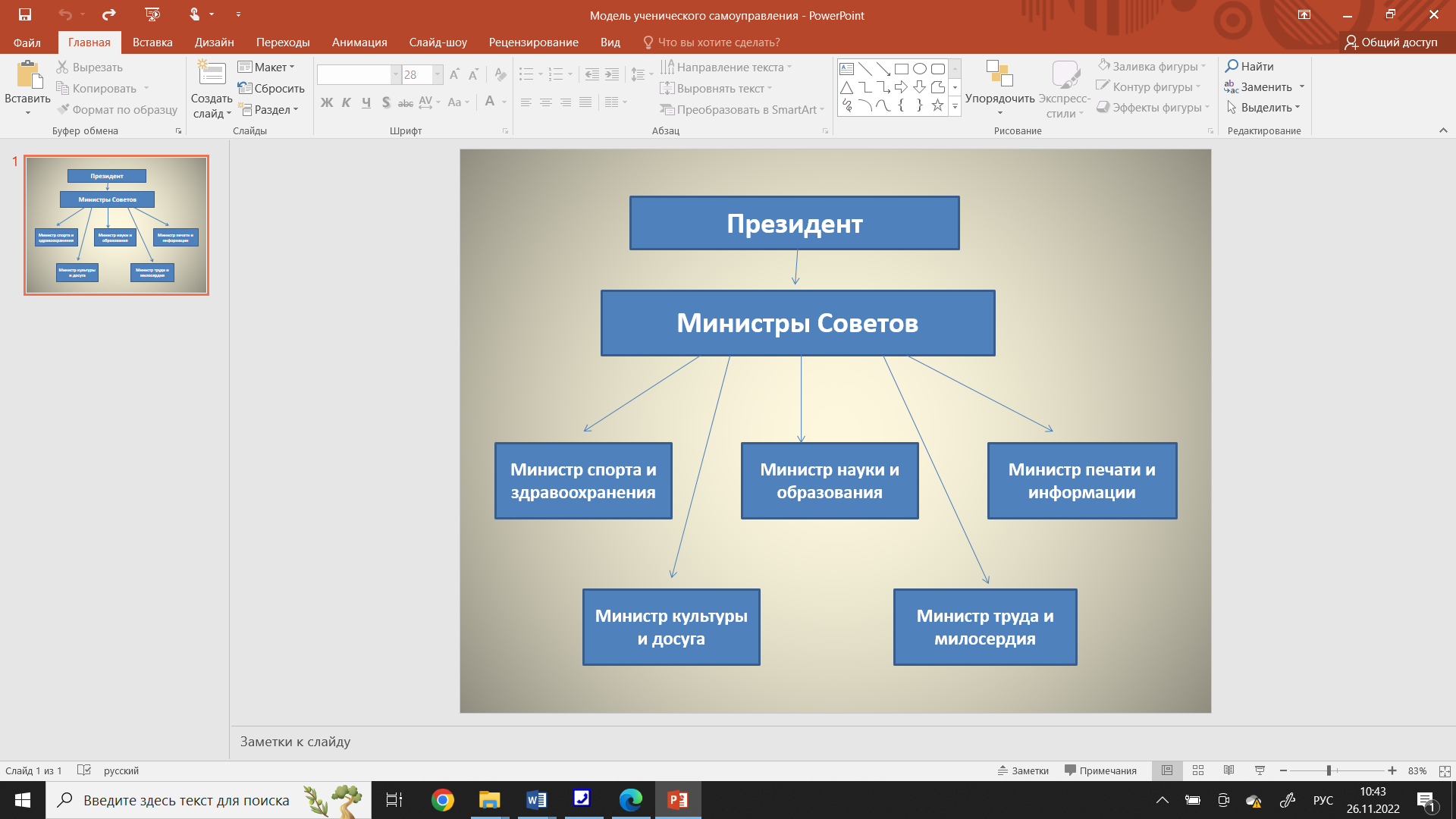 Модуль Профилактика и безопасностьПрофилактика девиантного поведения обучающихся, конфликтов между обучающимися, обучающимися и педагогами — направление деятельности в школе, целью которого является создание условий для успешного формирования и развития личностных ресурсов, способствующих преодолению различных трудных жизненных ситуаций и влияющих на повышение устойчивости участников образовательных отношений к неблагоприятным факторам. Реализация воспитательного потенциала профилактической деятельности в целях формирования и поддержки безопасной и комфортной среды в школе предусматривает:целенаправленную работу педагогического коллектива по созданию в школе эффективной профилактической среды обеспечения безопасности жизнедеятельности как условия успешной воспитательной деятельностипроведение исследований, мониторинга рисков безопасности и ресурсов повышения безопасности, выделение и психолого-педагогическое сопровождение групп риска обучающихся по разным направлениям (агрессивное поведение, зависимости и др.) проведение коррекционно-воспитательной работы с обучающимся групп риска силами педагогического коллектива и с привлечением сторонних специалистов (психологов, медиаторов, работников социальных служб, правоохранительных органов, отдела опеки и т. д.);  разработку и реализацию в школе профилактических программ, направленных на работу как с девиантными обучающимися, так и с их окружением, сообществами класса, сверстников, школы в целом, организацию межведомственного взаимодействия; вовлечение обучающихся в воспитательную деятельность, проекты, программы профилактической направленности социальных и природных рисков, реализуемые в школе и в социокультурном окружении с обучающимися, педагогами, родителями (антинаркотические, антиалкогольные, против курения, безопасность в цифровой среде, профилактика вовлечения в деструктивные группы в социальных сетях, деструктивные молодежные, религиозные объединения, культы, субкультуры, безопасность дорожного движения, безопасность на воде, на транспорте, противопожарная безопасность, гражданская оборона, антитеррористическая, антиэкстремистская безопасность и т. д.); организацию превентивной работы со сценариями социально одобряемого поведения, развитие у обучающихся навыков саморефлексии, самоконтроля, устойчивости к негативному воздействию, групповому давлению;поддержку инициатив обучающихся, педагогов в сфере укрепления безопасности жизнедеятельности в школе, профилактики правонарушений, девиаций, организация деятельности, альтернативной девиантному поведению — познание (путешествия), испытание себя (походы, спорт), значимое общение, любовь, творчество, деятельность (в том числе профессиональная, религиозно-духовная, благотворительная, искусство и др.);предупреждение, профилактику и целенаправленную деятельность в случаях появления, расширения, влияния в школе маргинальных групп обучающихся (оставивших обучение, криминальной направленности, агрессивного поведения и др.);поддержка и профилактика расширения групп детей, семей обучающихся, требующих специальной психолого-педагогической поддержки и сопровождения (слабоуспевающие, социально запущенные, социально неадаптированные дети-мигранты, дети с ОВЗ и т. д.)Профилактическая работа со школьниками включает предупредительно-профилактическую деятельность и индивидуальную работу с подростками девиантного поведения и детьми «группы риска». Профилактическая работа с родителями предусматривает установление неиспользованного резерва семейного воспитания, нахождение путей оптимального педагогического взаимодействия школы и семьи, включение семьи в воспитательный процесс через систему родительских собраний, общешкольных мероприятий с детьми и родителями. Работа с педагогами строится в формате семинаров, курсов повышения квалификации, тренингов, ведущих к повышению уровня информированности о современных проблемах общества, путях их предотвращения в рамках основной деятельности учителя, классного руководителя. Профилактическая работа со школьниками осуществляется через организацию предупредительно-профилактической деятельности и ведётся с опорой на решение следующих задач воспитательной работы:1) реализовывать воспитательные возможности общешкольных ключевых дел;2) реализовывать потенциал классного руководства в воспитании школьников, поддерживать активное участие классных сообществ в жизни школы;3) вовлекать школьников в кружки, секции, клубы, студии и иные объединения, работающие по школьным программам внеурочной деятельности и дополнительного образования;4) использовать в воспитании детей возможности школьного урока; 5) инициировать и поддерживать ученическое самоуправление; 6) поддерживать деятельность функционирующих на базе школы детских общественных объединений и организаций;7) организовывать для школьников экскурсии, экспедиции, походы;8) организовывать профориентационную работу со школьниками;9) организовать работу школьных медиа; 10) развивать предметно-эстетическую среду в школе;11) организовать работу с семьями школьников.Планомерная реализация поставленных задач позволяет организовать в школе интересную и событийно насыщенную жизнь детей и педагогов, что является эффективным способом профилактики асоциального поведения школьников.Организация предупредительно-профилактической деятельности подразумевает:реализацию системы работы школы по воспитанию законопослушного поведения школьников;проведение межведомственных мероприятий совместно со структурами системы профилактики (полиция, здравоохранение, культура); беседы, лекции, диспуты, дискуссии, мультимедийные классные часы по безопасности жизнедеятельности;проведение мероприятий по профилактике употребления ПАВ с учетом современных методов и подходов (актуальность, интерактивность, использование видеоконтента и материалов сети Интернет);Организация досуговой деятельности обучающихся «группы риска» подразумевает:• вовлечение обучающихся «группы риска» в кружки, клубы, объединения и спортивные секции учреждений дополнительного образования;• охват организованным отдыхом подростков «группы риска» в каникулярное время и интересным содержательным досугом в течение года;• оказание подросткам помощи в трудоустройстве в летний период через Центр занятости;• привлечение подростков к шефской помощи младшим школьникам;• привлечение подростков к деятельности школьной службы медиации, клуба юный страж  порядка, клуба юных инспекторов дорожного движения для реализации социально значимых проектов.Индивидуальная работа с подростками с девиантным поведением: • выявление причин отклонений в поведении детей и подростков; •консультации социального педагога, педагога-психолога, классного руководителя, администрации школы с подростком; • привлечение для профилактической работы с подростками, находящимися в сложных жизненных обстоятельствах, инспектора ОДН; • привлечение трудных подростков к деятельности крупных общественных организаций, вовлечение их в творческую жизнь класса, школы, организаций дополнительного образования; • проведение специализированных тренинговых занятий с категориями обучающихся, находящихся в сложных жизненных ситуациях. Профилактическая работа с родителями: • проведение консультаций для родителей;• привлечение родителей к проведению внеклассных мероприятий;• привлечение родителей к осуществлению правопорядка во время проведения культурно-массовых мероприятий;• выявление социально-неблагополучных, малообеспеченных, многодетных семей и (при необходимости) постановка их на внутришкольный учет;• посещение по месту жительства семей, в которых проживают дети, находящиеся в социально-опасном положении;• организация для родителей консультаций специалистов службы сопровождения и службы медиации школы. Работа служб происходит в рамках проведения воспитательных мероприятий (инструктивных занятий, классных часов, викторин, просмотров видеороликов и т.п.) по профилактике правонарушений и преступлений, экстремизма в детской, молодёжной среде, дорожно-транспортного травматизма среди детей и травматизма на объектах железнодорожного транспорта, наркомании и употребления ПАВ, суицидального поведения учащихся (в т.ч. буллинг);• организация тематических встреч родителей с работниками образования, правоохранительных органов, органов здравоохранения;• организация деятельности родительских форумов при школьном интернет-сайте, на которых обсуждаются интересующие родителей вопросы, а также осуществляются виртуальные консультации психологов и педагогов;• использование разнообразных форм для проведения родительских собраний: лекции, конференции, ролевые игры, диспуты, дискуссии, родительские тренинги и др.       Профилактика безнадзорности и правонарушений. Задачи воспитания: - создание эффективной системы социальной поддержки детей и подростков группы риска, направленной на решение проблем детской и подростковой безнадзорности и преступности; - организация профилактической работы по предупреждению правонарушений школьников; - повышение правовой культуры и социально – педагогической компетенции родителей учащихся; - сотрудничество с организациями и службами района по работе с семьей с целью повышения воспитательной функции семьи и обеспечению корректировки воспитания в семьях отдельных учащихся; - воспитание ответственности за порученное дело; - формирование уважительного отношения к материальным ценностям. Реализация путем: • составления и корректировки социального паспорта класса и школы; • выявления семей и детей, находящихся в социально опасном положении, детей «группыриска»; • создания банка данных неблагополучных детей, детей группы риска;• выявления детей, систематически пропускающих уроки без уважительных причин; • посещения учащихся на дому с целью изучения жилищно-бытовых условий; • разработки памяток «Мои права и обязанности»; оформление стенда «Безопасность» • родительских лекториев; • мероприятий в рамках «Всероссийского дня правовой помощи детям»; •мероприятий в рамках Межведомственной комплексной оперативнопрофилактической операции «Дети России»; • взаимодействия с инспектором по делам несовершеннолетних; • вовлечения детей, состоящих на ВШУ, в общественно-значимую деятельность; •организации встреч с работниками прокуратуры, комиссии по делам несовершеннолетних, полиции.       Профилактика суицидального поведения. Задачи воспитания: 1. оказать помощь в решении личностных проблем социализации и построении конструктивных отношений с родителями, педагогами и сверстниками; 2.содействовать профилактике неврозов; 3. способствовать развитию навыков саморегуляции и управления стрессом.   Реализация путем: 1. работы школьного педагога – психолога; 2.лекториев для педагогического коллектива; 3. индивидуальных консультаций с учителями-предметниками и классными руководителями; 4.общешкольных родительских собраний; 5. лекториев для родителей; 6. консультаций для родителей учащихся, оказавшихся в кризисной ситуации; 7. мониторинга среди учащихся по выявлению детей, находящихся в кризисной ситуации, посредством заполнения и последующего анализа «карты факторов суицидального риска»; 8. изучения межличностных взаимоотношений учащихся в классных коллективах (социометрия) и выявление «изолированных» детей; 9. комплексной психологической диагностики учащихся проблемами обучения, развития, воспитания. 10. тематических классных часов. 11.консультации для учащихся, оказавшихся в кризисной ситуации; 12. функционирования «Горячей линии» школьного педагога – психолога; 13. информирования о действии «Телефонов доверия», памятки, инструкции. Профилактика экстремизма и терроризма. Задачи воспитания: 1.воспитание культуры толерантности и межнационального согласия; 2. достижение необходимого уровня правовой культуры как основы толерантного сознания и поведения; 3.формирование в детской и молодежной среде мировоззрения и духовнонравственной атмосферы этнокультурного взаимоуважения, основанных напринципах уважения прав и свобод человека, стремления к межэтническому миру и согласию, готовности к диалогу; 4.разработка и реализация комплексного плана, направленного на формирование у подрастающего поколения позитивных установок на этническое многообразие. Реализация путем: 1.организации плановой эвакуации обучающихся; 2. организации учебы работников по безопасности; 3.уроков Мира, классных часов, посвященных трагедии в Беслане. 4.организации тематических классных часов по проблеме воспитания толерантности у обучающихся, по профилактике экстремизма, расовой, национальной, религиозной розни; 5.организации родительских собраний по проблеме воспитания толерантности у обучающихся, по профилактике проявлений экстремизма; 6. организации уроков доброты, нравственности; 7. встречи с работниками правоохранительных органов по вопросу ответственности за участие в противоправных действиях; 8. планирования работы с учетом Антикризисного плана школы. Профилактика алкоголизма, наркомании и табакокурения.Задачи воспитания: 1. продолжить формирование знаний об опасности различных форм зависимостей, негативного отношения к ним путём просветительской и профилактической деятельности с учащимися, педагогами, родителями; 2. способствовать обеспечению условий для организации и проведения мероприятий, направленных на формирование у учащихся стремления к ведению здорового образа жизни; повышать значимость здорового образа жизни, престижность здорового поведения через систему воспитательных мероприятий; 3. систематизировать совместную работу с родителями, педагогами, медиками и общественностью по профилактике употребления употреблению спиртных напитков, наркотических и психотропных веществ, табачных изделий; 4.продолжать работу по развитию информационного поля по профилактике употребления спиртных напитков, наркотических и психотропных веществ, табачных изделий; 5. продолжить развитие коммуникативных и организаторских способностей учащихся, способности противостоять негативному влиянию со стороны. Реализация путем: 1.установления неблагополучных, неполных, малообеспеченных семей, детей, состоящих под опекой и попечительством; 2.веществ, табакокурению и проведение с ними профилактической работы; 3.совместных рейдов с сотрудниками полиции на предмет выявления мест (скоплений учащихся), отрицательно воздействующих на детей; 4. корректировки картотеки индивидуального учёта подростков «группы риска»; 5.проведение операции «Занятость» (вовлечение в кружки, клубы, секции); 6.контроля над внеурочной занятостью учащихся; 7.размещения информационно-методических материалов на сайте школы; 8.контроля над посещаемостью учебных занятий, выявление обучающихся, не посещающих школу по неуважительным причинам, профилактическая работа с ними, своевременное реагирование; 9.организации лекториев, циклов бесед, круглых столов, тематических классных часов, акций, квестов, конкурсов для учащихся; 10.систематического выявления учащихся, нарушающих Устав школы, Закон РФ «Об ограничении курения табака», Законы КО «О профилактике наркомании и токсикомании на территории РФ «О мерах по предупреждению причинения вреда здоровью и развитию несовершеннолетних в КО», «О защите несовершеннолетних от угрозы алкогольной зависимости и профилактике алкоголизма среди несовершеннолетних», другие нормативные акты, регулирующие поведение школьников и принятие мер воспитательного воздействия к ним; 11.организации семинаров с элементами тренинга по профилактике наркомании, табакокурения, алкоголизма; 12.организации консультаций для родителей по вопросам профилактики алкоголизма, наркозависимости и лечения их последствий. 13.организации родительские собраний, лекториев, анкетирования.Модуль Социальное партнёрствоСовременная школа - это социально-педагогическая система, взаимодействующая с немалым числом организаций, предприятий, учреждений.Школа поддерживает связи с организациями – партнерами       В результате сотрудничества с социальными партнерами создана атмосфера взаимопонимания и доверительных отношений между родителями, педагогами и детьми; создается благоприятная эмоциональная атмосфера для формирования единого образовательного пространства, обеспечивается совместный успех в деле воспитания и обучения детей:-участие представителей организаций-партнёров в проведении отдельных мероприятий в рамках рабочей программы воспитания и календарного плана воспитательной работы (дни открытых дверей, государственные, региональные, школьные праздники, торжественные мероприятия и т. п.);-участие представителей организаций-партнёров в проведении отдельных уроков, внеурочных занятий, внешкольных мероприятий соответствующей тематической направленности; проведение на базе организаций-партнёров отдельных уроков, занятий, внешкольных мероприятий, акций воспитательной направленности; -проведение открытых дискуссионных площадок (детских, педагогических, родительских) с представителями организаций-партнёров для обсуждений актуальных проблем, касающихся жизни общеобразовательной организации, муниципального образования, региона, страны; -реализация социальных проектов, совместно разрабатываемых обучающимися, педагогами с организациями-партнёрами благотворительной, экологической, патриотической, трудовой и т. д. направленности, ориентированных на воспитание обучающихся, преобразование окружающего социума, позитивное воздействие на социальное окружение. -проведение циклов профориентационных часов, направленных на подготовку обучающегося к осознанному планированию и реализации своего профессионального будущего; -профориентационные игры (игры-симуляции, деловые игры, квесты, кейсы), расширяющие знания о профессиях, способах выбора профессий, особенностях, условиях разной профессиональной деятельности; -экскурсии на предприятия, в организации, дающие начальные представления о существующих профессиях и условиях работы; -посещение профориентационных выставок, ярмарок профессий, тематических профориентационных парков, лагерей, дней открытых дверей в организациях профессионального, высшего образования;-организацию на базе детского лагеря при общеобразовательной организации профориентационных смен с участием экспертов в области профориентации, где обучающиеся могут познакомиться с профессиями, получить представление об их специфике, попробовать свои силы в той или иной профессии, развить соответствующие навыки; -совместное с педагогами изучение обучающимися интернет-ресурсов, посвящённых выбору профессий, прохождение профориентационного онлайн-тестирования, онлайн-курсов по интересующим профессиям и направлениям профессионального образования; -участие в работе всероссийских профориентационных проектов; -индивидуальное консультирование психологом обучающихся и их родителей (законных представителей) по вопросам склонностей, способностей, иных индивидуальных особенностей обучающихся, которые могут иметь значение в выборе ими будущей профессии; -освоение обучающимися основ профессии в рамках различных курсов, включённых в обязательную часть образовательной программы, в рамках компонента участников образовательных отношений, внеурочной деятельности, дополнительного образования.       Совместная деятельность педагогов и школьников по направлению «профориентация» включает в себя профессиональное просвещение школьников; диагностику и консультирование по проблемам профориентации, организацию профессиональных проб школьников. Задача совместной деятельности педагога и ребенка – подготовить школьника к осознанному выбору своей будущей профессиональной деятельности. Создавая профориентационно значимые проблемные ситуации, формирующие готовность школьника к выбору, педагог актуализирует его профессиональное самоопределение, позитивный взгляд на труд в постиндустриальном мире, охватывающий не только профессиональную, но и внепрофессиональную составляющие такой деятельности: -Участие обучающихся в проекте «Билет в будущее», на платформе Территория интеллекта «Профессия настоящего и будущего»; Урок цифры, ПРОЕКТОРИЯ.Организационный раздел. 3.1. Кадровое обеспечение.       Педагог являет собой всегда главный для обучающихся пример нравственного игражданского личностного поведения.Совершенствование подготовки и повышения квалификации кадров по вопросам духовно-нравственного воспитания детей и молодежи, один из главных вопросов в реализации рабочей программы воспитания. Мероприятия по подготовке кадров:- сопровождение молодых педагогических работников, вновь поступивших на работупедагогических работников (работа школы наставничества);- индивидуальная работа с педагогическими работниками по запросам (в том числе и по вопросам классного руководства);- контроль оформления учебно-педагогической документации;- проведение конференций, «круглых столов», семинаров по педагогическим и другим проблемамдуховно-нравственного воспитания и просвещения обучающихся;- участие в постоянно действующих учебных курсах, семинарах по вопросам воспитания;- участие в работе постоянно действующего методического семинара по духовно-нравственному воспитанию.Общая численность педагогических работников - 47 человек.Педагоги имеют высшее педагогическое образование - 45 человек.Учителя имеют награды:- нагрудным знаком «Почётный работник общего образования РФ» - 7;- грамотой Министерства образования РФ –6;- нагрудным знаком «Почетный работник воспитания и просвещения РФ» - 2;- победители и призеры муниципального этапа Всероссийского конкурса «Учитель года» -15 человек- лауреат регионального этапа Всероссийского конкурса «Учитель года» - 1.21 педагог имеет высшую квалификационную категорию, 21 педагог - первую квалификационную категорию. В психолого-педагогическое сопровождение обучающихся, в том числе детей с ОВЗ, вовлечены следующие специалисты: заместитель директора по ВР, педагог-психолог, педагог-логопед, социальный педагог. Заместитель директора по ВР -1 Советника директора по воспитанию и работе с детскими объединениями - 1Классные руководители - 32Социальный педагог - 1 Педагог-психолог – 1Логопед -1  Преподаватель-организатор ОБЖ - 1 Старшая вожатая – 1Учителя-предметники - 45Заведующий библиотекой - 1 Библиотекари - 1 Руководители школьных клубов – 2Для проведения занятий по внеурочной деятельности, занятий по вокалу привлекаются внешние совместители - преподаватель ДШИ.В школе сложился творческий, работоспособный педагогический коллектив. 20 педагогов (40%) являются выпускниками школы разных лет, что может свидетельствовать о позитивном отношении учащихся к своему образовательному учреждению. Средний возраст педагогов около 45 лет. 10 педагогов в возрасте до 35 лет, 3 учителя пенсионного возраста. Педагоги школы регулярно проходят курсы повышения квалификации.Школа является ресурсно-внедренческим центром инноваций. Основной целью деятельности РВЦИ является создание условий для эффективного использования информационно-образовательных ресурсов образовательных учреждений, реализующих инновационные образовательные программы, в целях распространения и внедрения их опыта в региональную систему образования, разработку эффективных способов достижения результатов, заявленных в новых стандартах образования.	С 2022-2023 учебного года школа является базовой организацией по реализации проекта Федеральной инновационной площадкой Минпросвещения России «ПаркЕНОТо». Через данный проект реализуются курсы внеурочной деятельности «Химия и медицина», «Экология здоровья», «Наследственность и законы» и осуществляется социальное партнерство с СИБГМУ и базовым медицинским колледжом.3.2.Нормативно-методическое обеспечение. Воспитательная деятельность в Школе регламентируется следующими локальными актами:–   Положение о классном руководстве.–   Положение о социально-психологической службе.– Положение о Совете по профилактике правонарушений среди учащихся.– Положение о Родительском совете.– Положение об Управляющем совете.– Положение о Совете обучающихся.– Положение о комиссии по урегулированию споров. - Положение о Штабе воспитательной работы.– Положение о школьном-спортивном клубе «Лидер».– Положение об установлении требований к одежде и внешнему виду.- Положение о внеурочной деятельности.– Правила внутреннего распорядка обучающихся.– Положение об отряде ЮИД.- Положение о волонтерском отряде.– Календарный план воспитательной работы– Планы воспитательной работы классных руководителей.3.3. Требования к условиям работы с обучающимися с особыми образовательными потребностями.В российском образовании действует принцип инклюзивности– дети с особыми образовательными потребностями посещают школы на ровне со сверстниками (Федеральный закон от 29.12.2012 года №273-ФЗ). МАОУ СОШ № 4 создаёт специальные условия для работы с детьми с особыми образовательными потребностями обеспечивающие возможность: достижения планируемых результатов освоения обучающимися с ОВЗ адаптированных образовательных программ;  выявления и развития способностей обучающихся через систему клубов, секций, студий и кружков, организацию общественно-полезной деятельности, в том числе с использованием возможностей организаций дополнительного образования.Организованы коррекционные занятия с обучающимися 1-4, 5-7 классов с ОВЗ во внеурочной деятельности.Согласно действующей модели коррекционно-развивающей системы в нашем образовательном учреждении, слаженной работе коллег, удаётся своевременно и качественно помочь обучающимся с особыми образовательными потребностями развить уверенность в своих возможностях, а главное достичь им хороших результатов в разных областях. Это не только важно для нас, но и для дальнейшего личностного роста ребёнка, который в результате проведенных мероприятий проявил свою одаренность (ребята участвуют во всевозможных мероприятиях, принимают участие в конкурсах, становятся конкурентоспособными на равнее со здоровыми школьниками).100% обучающихся с ОВЗ, дети-инвалиды посещают внеурочную деятельность в школе, 45% детей-инвалидов и 58% детей с ОВЗ посещают кружки дополнительного образования (ЦТДМ, ДЮСШ№1, Бассейн, ДШИ).В целях обеспечения освоения детьми с ограниченными возможностями здоровья в полном объеме образовательных программ, а также коррекции недостатков их физического или психического развития в школе работает педагог-психолог, логопед,  социальный педагог;Особыми задачами воспитания обучающихся с особыми образовательными потребностями являются: - налаживание эмоционально-положительного взаимодействия с окружающими для их успешной социальной адаптации и интеграции в общеобразовательной организации; - формирование доброжелательного отношения к обучающимся и их семьям со стороны всех участников образовательных отношений; -  построение воспитательной деятельности с учетом индивидуальных особенностей и возможностей каждого обучающегося; - обеспечение психолого-педагогической поддержки семей обучающихся, содействие повышению уровня их педагогической, психологической, медико-социальной компетентности. При организации воспитания обучающихся с особыми образовательными потребностями необходимо ориентироваться на: - формирование личности ребенка с особыми образовательными потребностями с использованием адекватных возрасту и физическому и (или) психическому состоянию методов воспитания;- создание оптимальных условий совместного воспитания и обучения обучающихся с особыми образовательными потребностями и их сверстников с использованием адекватных вспомогательных средств, и педагогических приемов, организацией совместных форм работы воспитателей, педагогов-психологов, учителей-логопедов, учителей-дефектологов; - личностно-ориентированный подход в организации всех видов деятельности, обучающихся с особыми образовательными потребностями.3.4.Система поощрения социальной успешности и проявлений активной жизненной позиции обучающихся.Система поощрения проявлений активной жизненной позиции и социальной успешности обучающихся призвана способствовать формированию у обучающихся ориентации на активную жизненную позицию, инициативность, максимально вовлекать их в совместную деятельность в воспитательных целях. Система проявлений активной жизненной позиции и поощрения социальной успешности обучающихся строится на принципах: публичности, открытости поощрений (информирование всех обучающихся о награждении, проведение награждений в присутствии значительного числа обучающихся); соответствия артефактов и процедур награждения укладу общеобразовательной организации, качеству воспитывающей среды, символике общеобразовательной организации;  прозрачности правил поощрения (наличие положения о награждениях, неукоснительное следование порядку, зафиксированному в этом документе, соблюдение справедливости при выдвижении кандидатур); регулирования частоты награждений (недопущение избыточности в поощрениях, чрезмерно больших групп поощряемых и т. п.); сочетания индивидуального и коллективного поощрения (использование индивидуальных и коллективных наград даёт возможность стимулировать индивидуальную и коллективную активность обучающихся, преодолевать межличностные противоречия между обучающимися, получившими и не получившими награды);  привлечения к участию в системе поощрений на всех стадиях родителей (законных представителей) обучающихся, представителей родительского сообщества, самих обучающихся, их представителей (с учётом наличия ученического самоуправления), сторонних организаций, их статусных представителей;дифференцированности поощрений (наличие уровней и типов наград позволяет продлить стимулирующее действие системы поощрения). Формы поощрения проявлений активной жизненной позиции обучающихся и социальной успешности: индивидуальные и групповые портфолио, рейтинги, благотворительная поддержка. Формы поощрения проявлений активной жизненной позиции обучающихся и социальной успешности (индивидуальные и групповые портфолио, рейтинги, благотворительная поддержка).Ведение портфолио — деятельность обучающихся при её организации и регулярном поощрении классными руководителями, поддержке родителями (законными представителями) по собиранию (накоплению) артефактов, фиксирующих и символизирующих достижения обучающегося. Портфолио может включать артефакты признания личностных достижений, достижений в группе, участия в деятельности (грамоты, поощрительные письма, фотографии призов, фото изделий, работ и др., участвовавших в конкурсах и т. д.). Кроме индивидуального портфолио, возможно ведение портфолио класса.Система поощрения проявлений активной жизненной позиции и социальной успешности обучающихся призвана способствовать формированию у обучающихся ориентации на активную жизненную позицию, инициативность, максимально вовлекать их в совместную деятельность в воспитательных целях. Система проявлений активной жизненной позиции и поощрения социальной успешности обучающихся строится на принципах: -публичности, открытости поощрений (информирование всех обучающихся о награждении, проведение награждений в присутствии значительного числа обучающихся); -соответствия процедур награждения укладу общеобразовательной организации, качеству воспитывающей среды, символике общеобразовательной организации; -прозрачности правил поощрения (наличие положения о награждениях, неукоснительное следование порядку, зафиксированному в этом документе, соблюдение справедливости при выдвижении кандидатур); -регулирования частоты награждений (недопущение избыточности в поощрениях, чрезмерно больших групп поощряемых и другое); -сочетания индивидуального и коллективного поощрения (использование индивидуальных и коллективных наград даёт возможность стимулировать индивидуальную и коллективную активность обучающихся, преодолевать межличностные противоречия между обучающимися, получившими и не получившими награды);-привлечения к участию в системе поощрений на всех стадиях родителей (законных представителей) обучающихся, представителей родительского сообщества, самих обучающихся, их представителей (с учётом наличия ученического самоуправления), сторонних организаций; -дифференцированности поощрений (наличие уровней и типов наград позволяет продлить стимулирующее действие системы поощрения). Формы поощрения проявлений активной жизненной позиции обучающихся и социальной успешности (формы могут быть изменены, их состав расширен): индивидуальные и групповые портфолио, рейтинги, благотворительная поддержка. Ведение портфолио отражает деятельность обучающихся при её организации и регулярном поощрении классными руководителями, поддержке родителями (законными представителями), фиксирующих достижения обучающегося. Портфолио может включать признания личностных достижений, достижений в группе, участия в деятельности (грамоты, поощрительные письма, фотографии призов, фото изделий, работ и другого, участвовавшего в конкурсах). Кроме индивидуального портфолио возможно ведение портфолио класса. Рейтинги формируются через размещение имен (фамилий) обучающихся или названий (номеров) групп обучающихся, классов в последовательности, определяемой их успешностью, достижениями.Благотворительная поддержка обучающихся, групп обучающихся (классов и др.) может заключаться в материальной поддержке проведения в общеобразовательной организации воспитательных дел, мероприятий, проведения внешкольных мероприятий, различных форм совместной деятельности воспитательной направленности, в индивидуальной поддержке нуждающихся в помощи обучающихся, семей, педагогических работников.Благотворительность предусматривает публичную презентацию благотворителей и их деятельности.Использование рейтингов, их форма, публичность, привлечение благотворителей, в том числе из социальных партнёров, их статус, акции, деятельность должны соответствовать укладу общеобразовательной организации, целям, задачам, традициям воспитания, согласовываться с представителями родительского сообщества во избежание деструктивного воздействия на взаимоотношения в образовательной организации.3.5. Анализ воспитательного процессаАнализ воспитательного процесса осуществляется в соответствии с целевыми ориентирами результатов воспитания, личностными результатами обучающихся на уровне основного общего образования, установленными ФГОС ООО. Основным методом анализа воспитательного процесса в образовательной организации является ежегодный самоанализ воспитательной работы с целью выявления основных проблем и последующего их решения с привлечением (при необходимости) внешних экспертов, специалистов. Планирование анализа воспитательного процесса включается в календарный план воспитательной работы. Основные принципы самоанализа воспитательной работы: -взаимное уважение всех участников образовательных отношений; -приоритет анализа сущностных сторон воспитания ориентирует на изучение прежде всего не количественных, а качественных показателей, таких как сохранение уклада образовательной организации, содержание и разнообразие деятельности, стиль общения, отношений между педагогическими работниками, обучающимися и родителями; -развивающий характер осуществляемого анализа ориентирует на использование его результатов для совершенствования воспитательной деятельности педагогических работников (знания и сохранения в работе цели и задач воспитания, умелого планирования воспитательной работы, подбора видов, форм и содержания совместной деятельности с обучающимися, коллегами, социальными партнёрами); -распределённая ответственность за результаты личностного развития обучающихся ориентирует на понимание того, что личностное развитие – это результат как организованного социального воспитания, в котором образовательная организация участвует наряду с другими социальными институтами, так и стихийной социализации, и саморазвития.Основные направления анализа воспитательного процесса (предложенные направления можно уточнять, корректировать, исходя из особенностей уклада, традиций, ресурсов образовательной организации, контингента обучающихся и другого). Результаты воспитания, социализации и саморазвития обучающихся. Критерием, на основе которого осуществляется данный анализ, является динамика личностного развития обучающихся в каждом классе. Анализ проводится классными руководителями вместе с заместителем директора по воспитательной работе (советником директора по воспитанию, педагогом-психологом, социальным педагогом (при наличии) с последующим обсуждением результатов на методическом объединении классных руководителей или педагогическом совете. Основным способом получения информации о результатах воспитания, социализации и саморазвития обучающихся является педагогическое наблюдение. Внимание педагогических работников сосредоточивается на решение вопросов: -проблемы, затруднения в личностном развитии обучающихся удалось решить за прошедший учебный год; -проблемы, затруднения решить не удалось и почему; -новые проблемы, трудности, над которыми предстоит работать педагогическому коллективу. Состояние совместной деятельности обучающихся и взрослых. Критерием, на основе которого осуществляется данный анализ, является наличие интересной, событийно насыщенной и личностно развивающей совместной деятельности обучающихся и взрослых. Анализ проводится заместителем директора по воспитательной работе (советником директора по воспитанию, педагогом-психологом, социальным педагогом (при наличии), классными руководителями с привлечением актива родителей (законных представителей) обучающихся, совета обучающихся.Способами получения информации о состоянии организуемой совместной деятельности обучающихся и педагогических работников могут быть анкетирования и беседы с обучающимися и их родителями (законными представителями), педагогическими работниками, представителями совета обучающихся. Результаты обсуждаются на заседании методических объединений классных руководителей или педагогическом совете. Внимание сосредотачивается на вопросах, связанных с качеством проделанной работы: -реализации воспитательного потенциала урочной деятельности; -организуемой внеурочной деятельности обучающихся; -деятельности классных руководителей и их классов; -проводимых общешкольных основных дел, мероприятий; -внешкольных мероприятий; -создания и поддержки предметно-пространственной среды; -взаимодействия с родительским сообществом; -деятельности ученического самоуправления; -деятельности по профилактике и безопасности; -реализации потенциала социального партнёрства; -деятельности по профориентации обучающихся; -и другие по дополнительным модулям. Итогом самоанализа является перечень выявленных проблем, над решением которых предстоит работать педагогическому коллективу. . Итоги самоанализа оформляются в виде отчёта, составляемого заместителем директора по воспитательной работе (совместно с советником директора по воспитательной работе при его наличии) в конце учебного года, рассматриваются и утверждаются педагогическим советом или иным коллегиальным органом управления в общеобразовательной организации.Содержание………………………………………………………………...2Пояснительная записка …………………………………………………...3Раздел 1. ЦЕЛЕВОЙ……………………………………………………….31.1. Цель и задачи воспитания обучающихся……………………………31.2. Направления воспитания……………………………………………..41.3. Целевые ориентиры результатов воспитания……………………….5Раздел 2. СОДЕРЖАТЕЛЬНЫЙ………………………………………….82.1. Уклад школы…………………………………………………………..82.2. Виды, формы и содержание воспитательной деятельности……….10Раздел 3. ОРГАНИЗАЦИОННЫЙ………………………………………..253.1. Кадровое обеспечение………………………………………………..253.2. Нормативно-методическое обеспечение…………………………….263.3.Требования к условиям работы с обучающимися с особыми образовательными потребностям………………………………………...273.4.Система поощрения социальной успешности и проявлений активной жизненной позиции обучающихся……………………………283.5.Анализ воспитательного процесса…………………………………...30